Figure 2B1	2	3	4	[lane]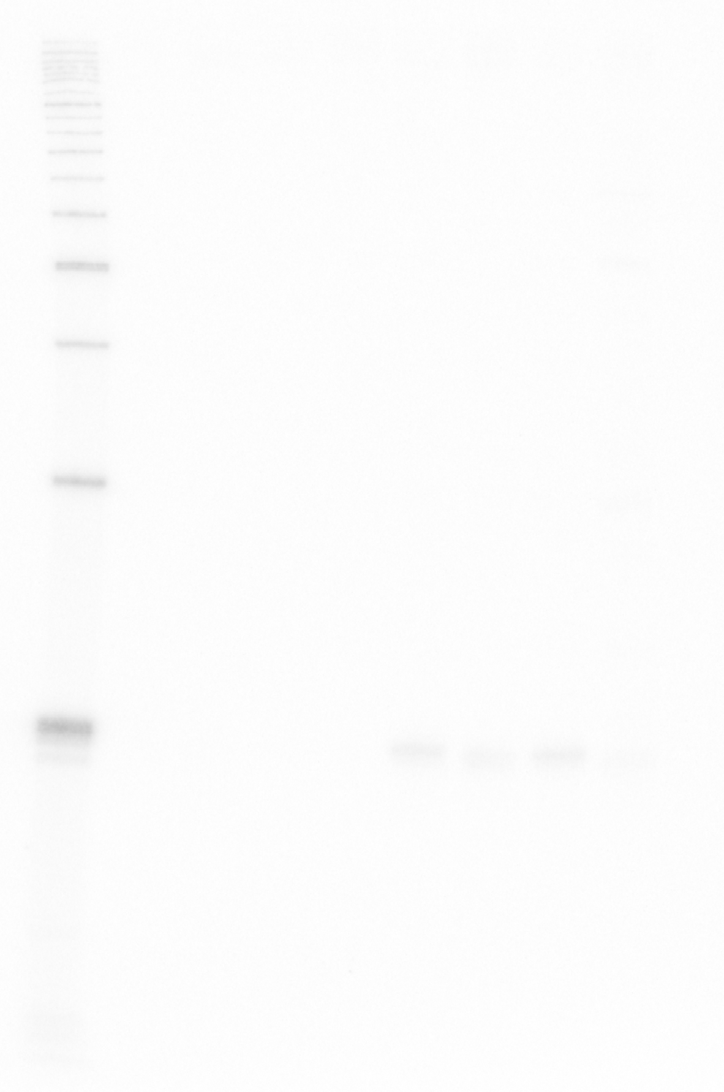 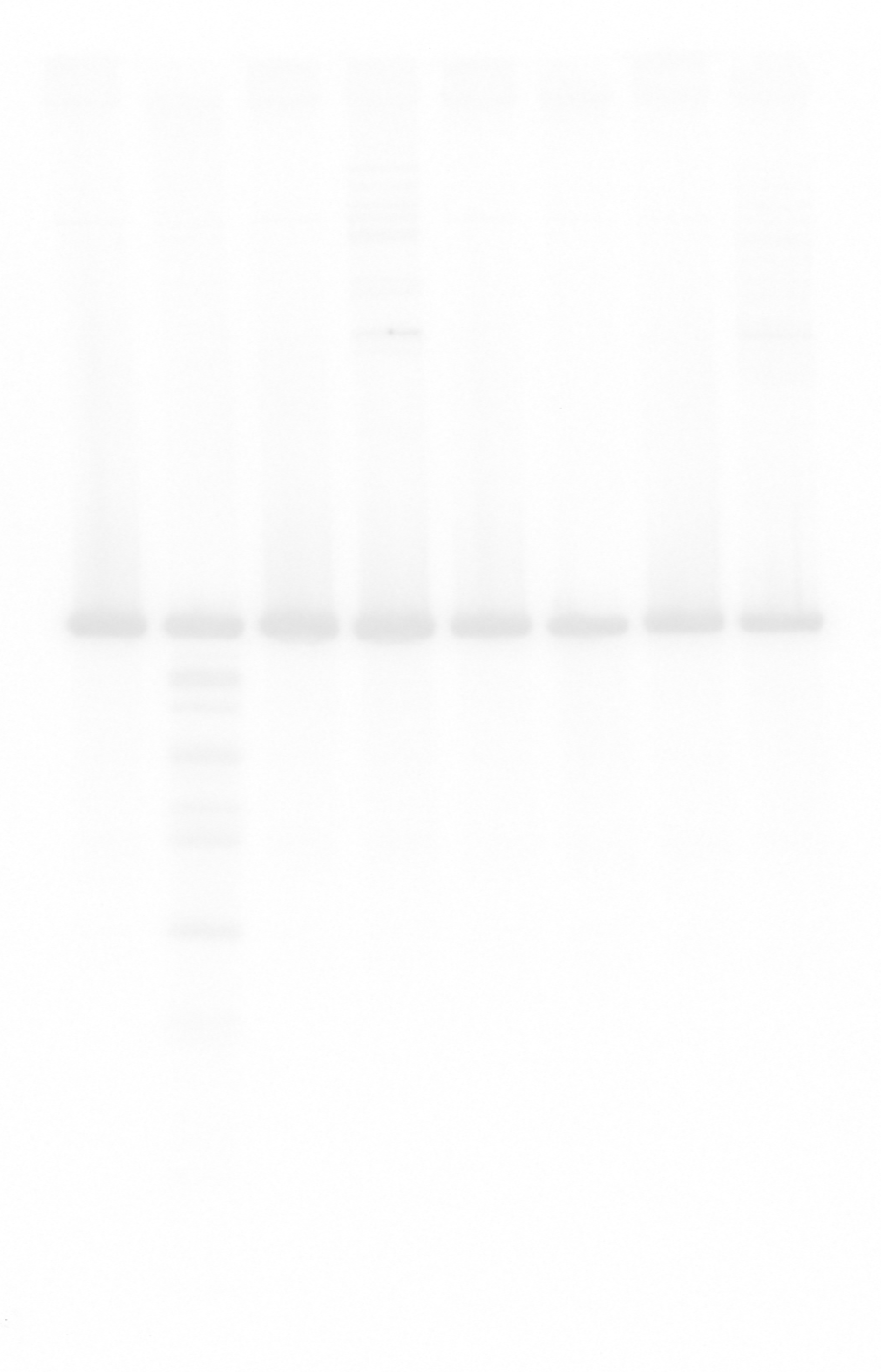 1	2	3	4	[lane]OppZ (KPO-0845)	5S (KPO-0243)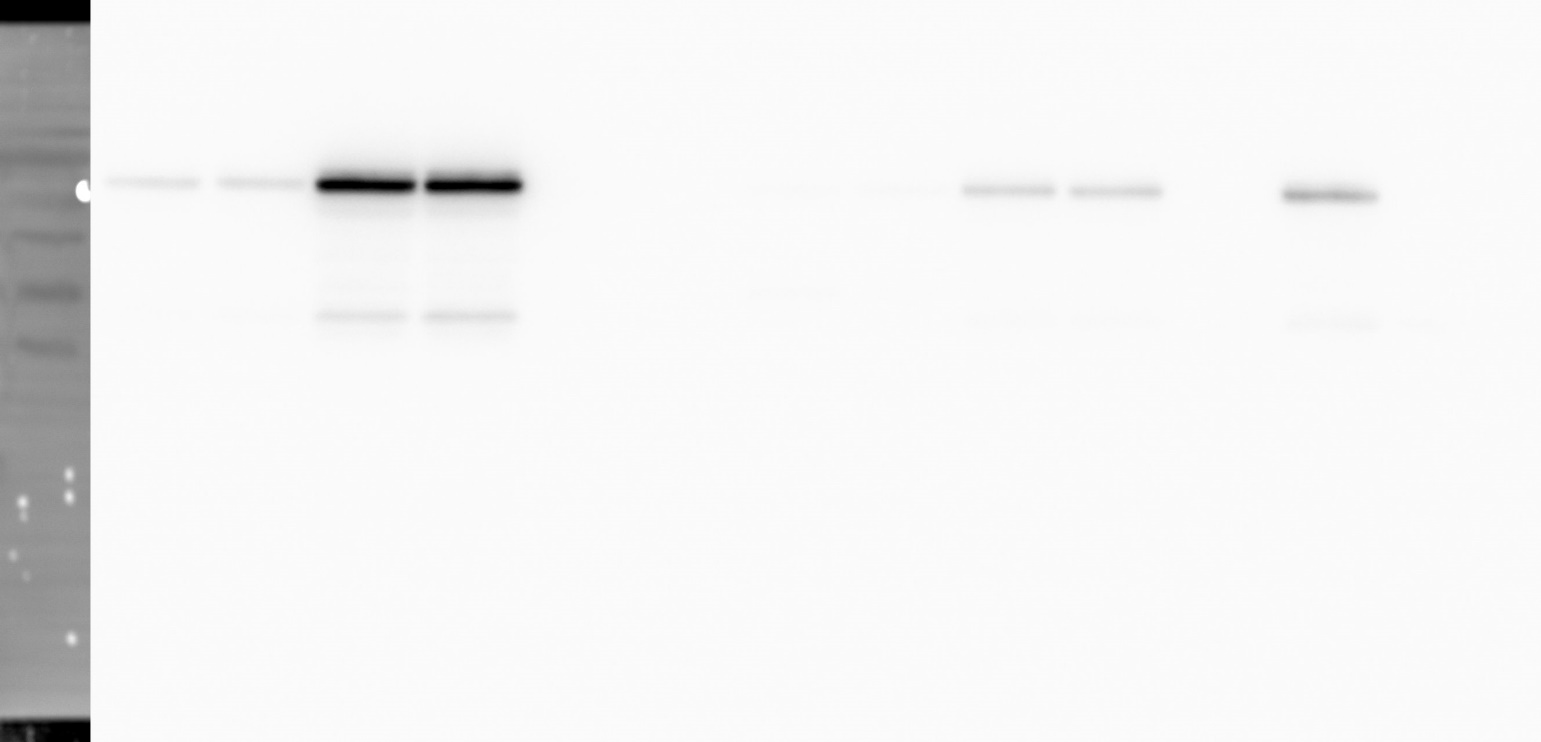 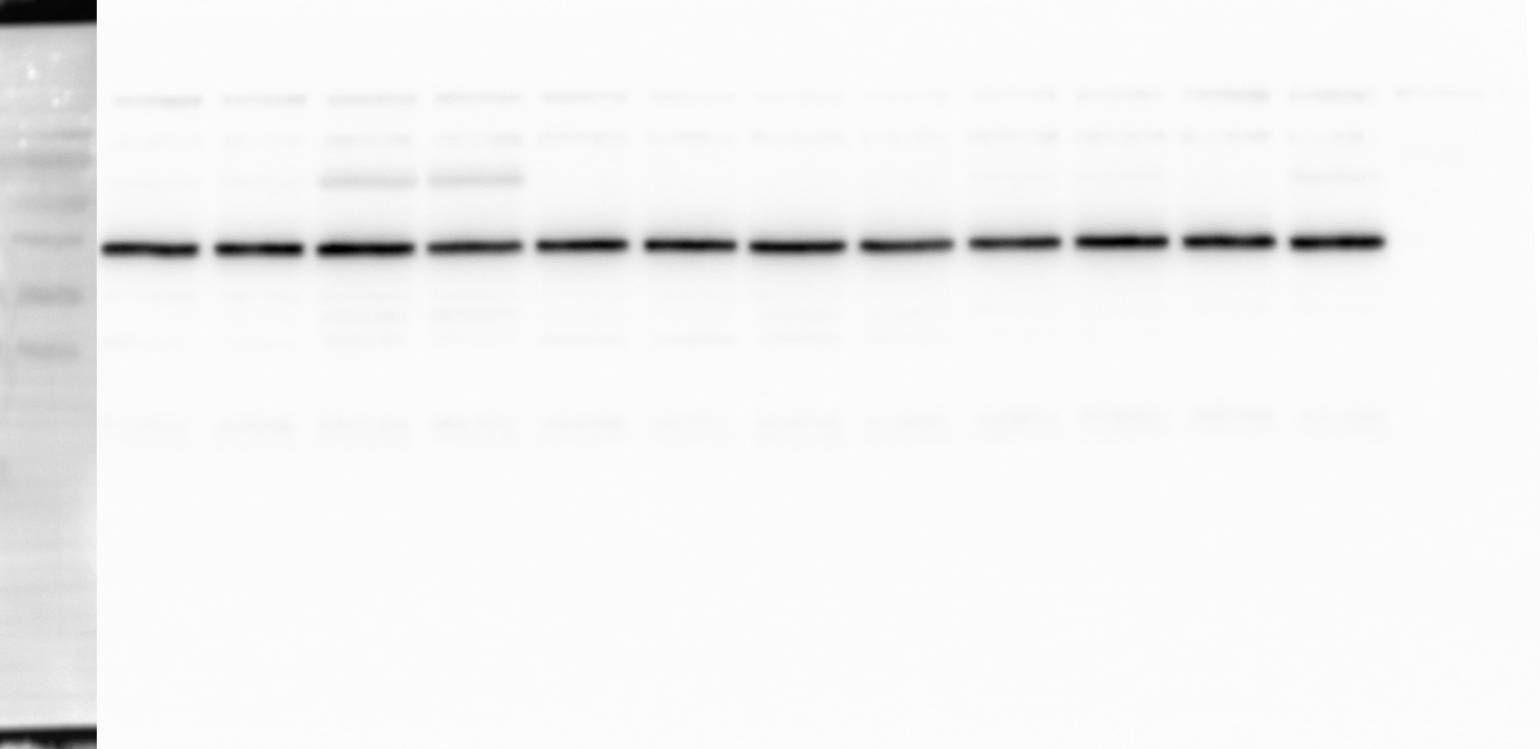 5S (KPO-0243)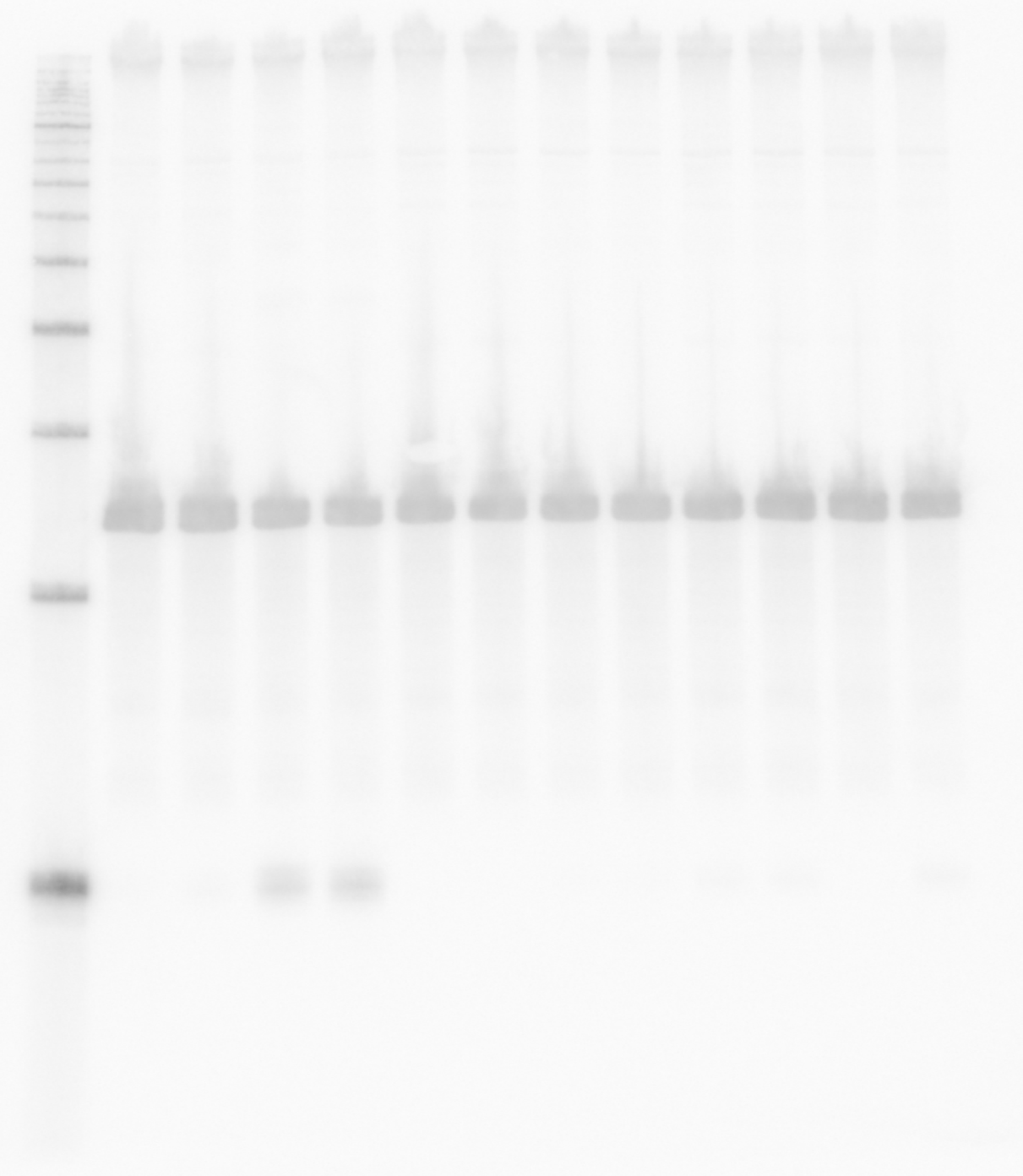 ppZ (KPO-0845)1	2	3	4	[lane]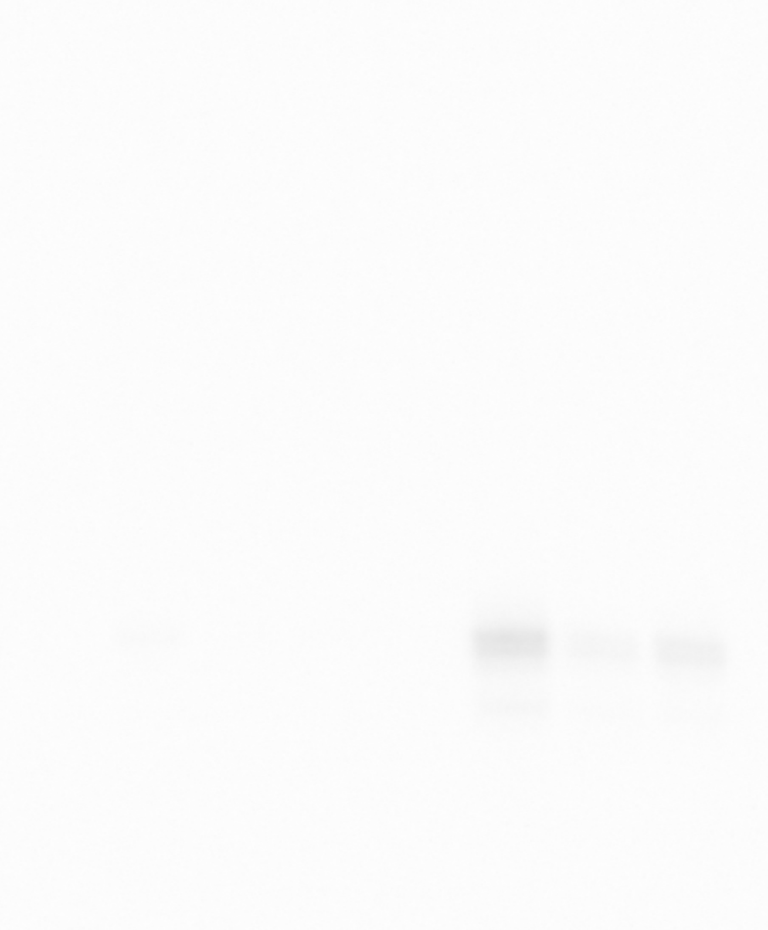 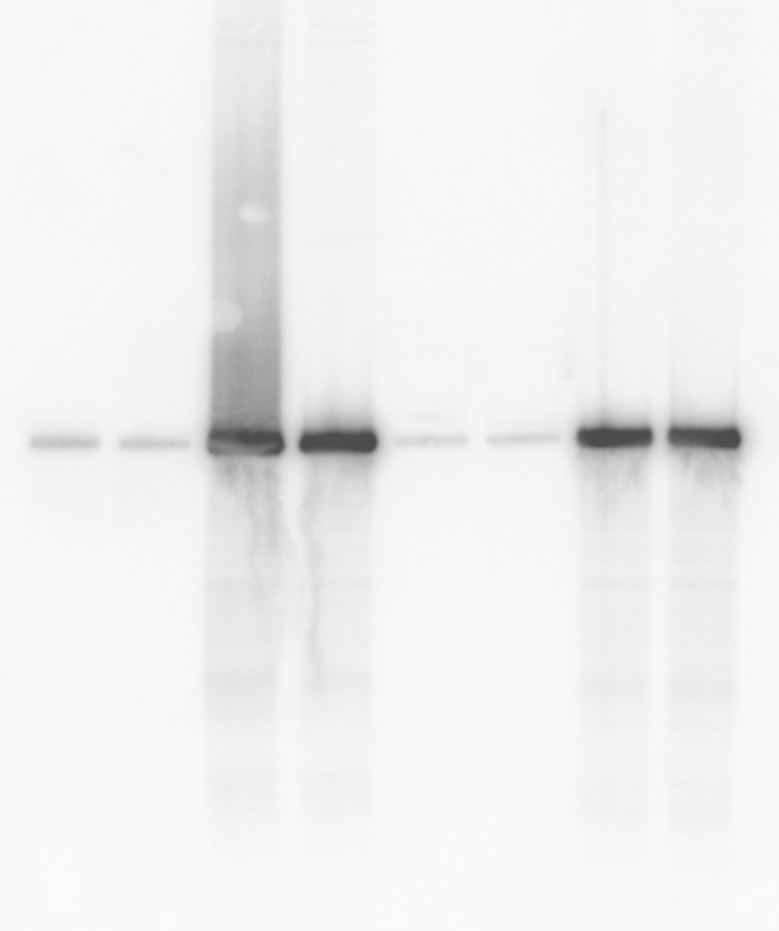 1	2	3	4	[lane]OppZ (KPO-0845)	5S (KPO-0243)